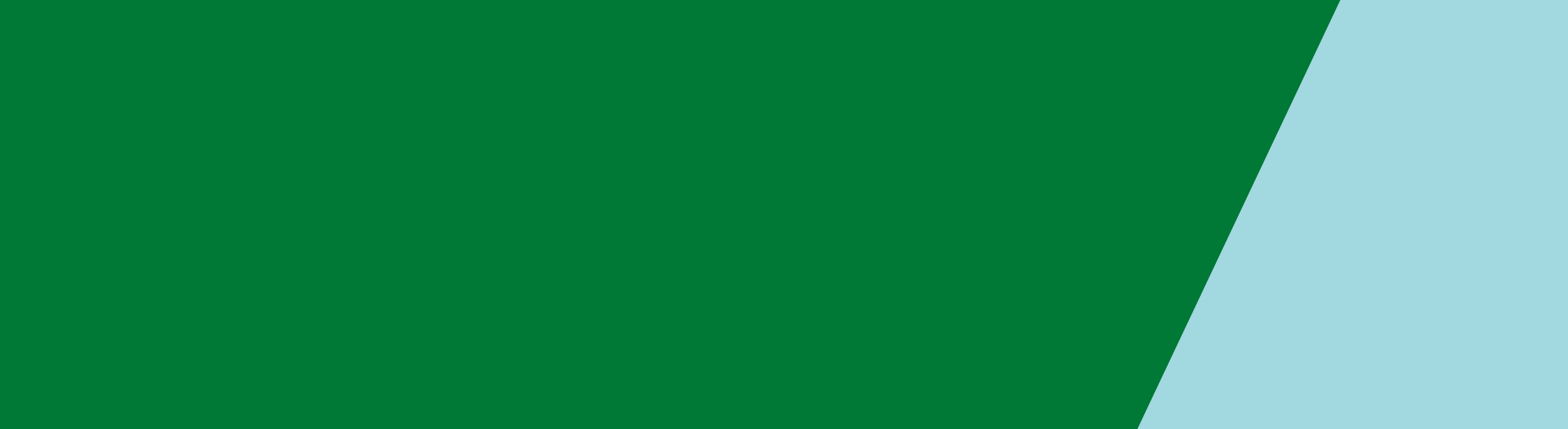 BackgroundIn this bulletin:‘Older people’ means people aged 65 and over (or Indigenous people aged 50 and over)‘Younger people’ means people aged less than 65 (or Indigenous people aged less than 50).On 1 July 2016, the HACC Program in Victoria was split between the State and the Commonwealth based on client age. HACC service providers who deliver services to older people now have a grant agreement with the Commonwealth Department of Health (DoH) to deliver services under the Commonwealth Home Support Programme (CHSP). Providers who deliver services to younger people will continue to have a service agreement with DHHS under the HACC Program for Younger People. Continuing HACC data collection for younger clientsThe State’s reporting arrangements are essentially unchanged. Your agency should continue to report every quarter to DHHS via the HACC Minimum Data Set (MDS) (email haccmds.data@dhhs.vic.gov.au). The format of the data has not changed, but you only need to include services delivered to younger people. Queries to the HACC MDS help desk on phone 9096 7255 or email haccmds@dhhs.vic.gov.au. The next collection will be for the July to September 2016 quarter, due in October 2016.HACC Assessment Services (HAS)For younger clients: Continue to use the Victorian HACC MDS. Regional Assessment Services (RAS)For older clients: All RAS outlets should refer to the assessment data requirements information bulletin that was sent to you on the 29th July from the department.Other programs using the HACC MDSSupport for Carers ProgramNo change. Continue to report all clients (all ages) through the HACC MDS.SAVVI/Supporting Connections (SC) ProgramNo change. Continue to report all clients (all ages) through the HACC MDS.Community Connections Program (CCP)Younger clients are reported through the HACC MDS. Older clients are reported to the Commonwealth through their Data Exchange (DEX).Housing Support for the Aged Program (HSAP)No change. Continue to report all clients (all ages) through the HACC MDS.Older Persons High Rise (OPHR)No change. Continue to report all clients (all ages) through the HACC MDS.Further informationIf you have any questions regarding the HACC MDS collection from 1 July onwards, please email the HACC MDS help desk at haccmds@dhhs.vic.gov.au or call us on 9096 7255HACC MDS Data Collection from 1 July 2016 onwardsDHHS Ageing and Aged Care Branch, August 2016To receive this publication in an accessible format phone 03 9096 7255 using the National Relay Service 13 36 77 if required, or email haccmds@dhhs.vic.gov.auAuthorised and published by the Victorian Government, 1 Treasury Place, Melbourne. © State of Victoria, August 2016